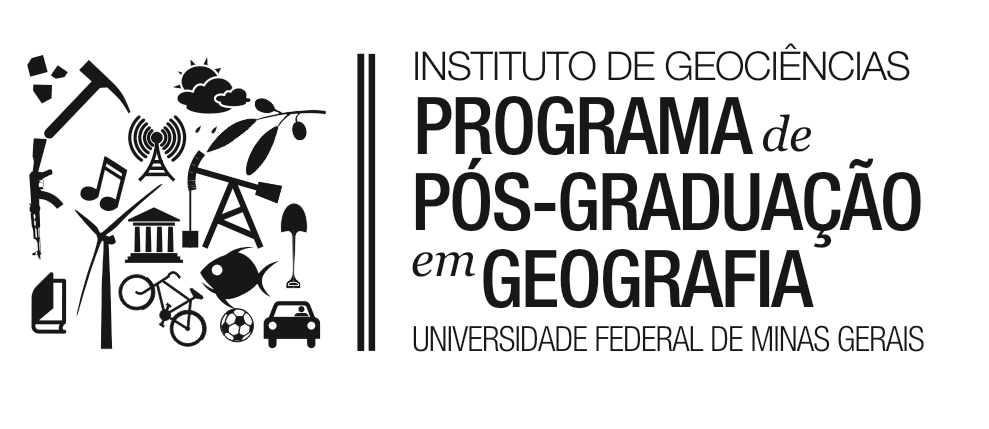 Relatório Semestral de Atividades DiscentesSemestre/Ano: ESPECIFICAR SEMESTRE E ANO1. Dados GeraisAluno: ________________________________________________________Início do curso (mês/ano): ____/_______Orientador: ____________________________2. Projeto/Tema de Tese/DissertaçãoTítulo da tese/dissertação ou do projeto____________________________________________________________________________________________________________________________Houve mudanças significativas no projeto, durante o último semestre: Justificativa: ____________________________________________________ ____________________________________________________________________________________________________________________________3. Disciplinas cursadas no último semestreAtividades realizadas no semestre analisado:______________________________________________________________________________________________________________________________________________________________________________________________________________________________________________________________________________________________________________________4. Já apresentou o Seminário de Dissertação ou Exame de QualificaçãoTítulo _______________________________________________________________________________________________________________________Banca Examinadora:Professor                                                                                        Instituição_______________________________________             ________________________________________________________             ________________________________________________________             _________________5. Atividades planejadas para o próximo semestre:________________________________________________________________________________________________________________________________________________________________________________________________________________________________________________________________________________________________________________________________________________________________________________________________________________________________________________________________________________________________________________________________________________________________________________________________________________________________________________________________________________________________________________________________________________________________________6. Produção específicaCaso tenha apresentado trabalho em evento científico, favor especificar os seguintes itens (caso tenha apresentado mais de um trabalho, anexe outra cópia dessa página)Título do Trabalho: ____________________________________________________________________________________________________________Autores: _______________________________________________________              _______________________________________________________              _______________________________________________________Nome do evento: ________________________________________________Local e data do evento: ___________________________________________Caso tenha publicado artigo em revista ou periódico científico, favor especificar os seguintes itens (caso tenha publicado mais de um artigo, anexe outra cópia dessa página)Título do Artigo: _______________________________________________________________________________________________________________Autores: _____________________________________________________________________________________________________________________Nome da revista/periódico: ______________________________________________________________________________________________________Local sede da revista: ___________________________________________7. Comentários e Avaliações do Orientador e do ColegiadoPrevisão para defesa de dissertação/tese (mês/ano) ____/______Comentários do Discente ____________________________________________________________________________________________________________________________________________________________________________________________________________________________________________________________________________________________________________________________________________________________________________________Assinatura do Discente: __________________________________________Data: ____/____/______Comentários e avaliação do Orientador: ____________________________________________________________________________________________________________________________________________________________________________________________________________________________________________________________________________________________________________________________________________________________________________________Assinatura do Orientador:_________________________________________Data: ____/____/______Avaliação do Colegiado______________________________________________________________________________________________________________________________________________________________________________________________________________________________________________________________________________________________________________________Assinatura do Coordenador do Colegiado________________________________________ Data: ____/____/______ Nível:MestradoDoutoradoSimNãoNomeNomeNome      Conceito      Conceito      Conceito      ConceitoSimNãoResultado:AprovadoReprovadoTrabalho completoResumoResumo expandidoNúmero de paginasPagina inicialPagina finalForma de publicação:ImpressoDigitalNúmero de paginasPagina inicialPagina finalForma de publicação:ImpressoDigitalNúmero da revista:Volume:Recomenda aprovação do Relatório?:SimNão